OPEX Group X-PAS Predictive Plant Performance Optimisation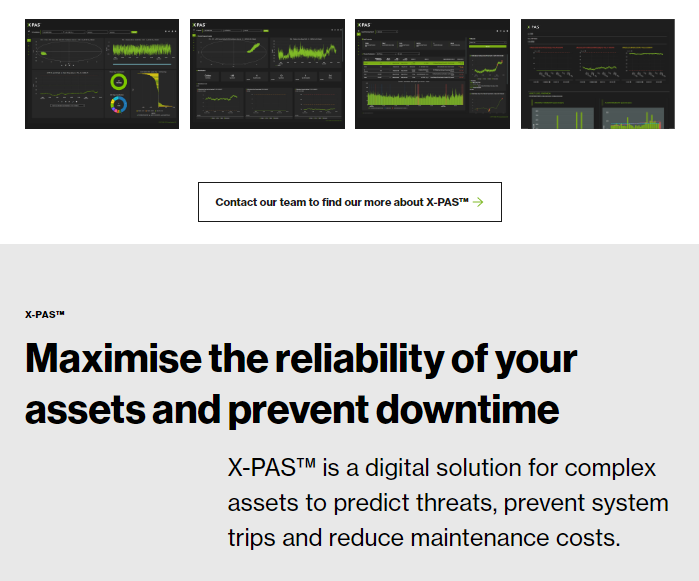 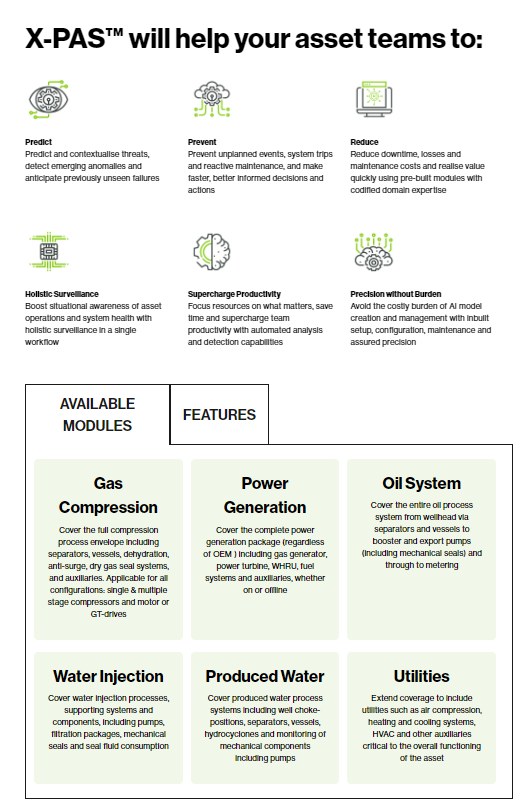 